DigiSkillsD 5.5 Final Evaluation Report of DigiSkillsVersions of the DocumentThis project has been funded with the support of Lifelong Learning program of the European Union. This publication reflects the views only of the author, and the Commission cannot be held responsible for any use which may be made of the information contained therein.Table of Contents1 Overview of PHASE A	52	Overview of PHASE B	63	Digiskills Platform	94	The Additional implementation-evaluation action	145	Best Practices: Evaluation of the impact	215.1	Selected BP1: Easy Java Simulations for Inquiry Based Learning in STEM Disciplines	225.2	Selected BP2: Nanotechnology and Nanocomputers	245.3	Selected BP3: Marketing in the Internet	255.4	Selected BP4: Teaching & Learning with iPADs in competence-based Science Teaching.................	265.5	Selected BP5: Wiki training scenarios, a Pedagogical Framework fostering Wiki uses............	275.6	Selected BP6: Safer Internet	296	DigiSkills ODC Communities	307	Conclusion	31Scope of the DocumentThis document is a comprehensive evaluation report for the Implementation, covering both implementation and validation phases (PHASE A & PHASE B).The document presents the overview of PHASE A and of PHASE B. In addition, it presents the evaluation of Digiskills platform as well as the evaluation of the additional implementation activities conducted by Digiskills consortium (online evaluation questionnaires and creation of sub-communities in Digiskills ODS community)1 Overview of PHASE APHASE A was dealing with local level implementation activities and lasted from middle 2014 up to end of 2014. Each partner, based on the specific needs of his/her country (as arisen from the analysis during WP2) selected the appropriate type of activity as well as the appropriate Date in order to present the selected Best practices to selective local target group aiming at facilitating participants to familiarize themselves with the concept of good practices in addition to the Digiskills Platform. PHASE A aiming at familiarizing SE, HE and AE teachers with the concept of good practices and the suitable validation process. This way, they will be prepared to test and evaluate the collected good practices. Feedback on the good practices will be collected and shall lead in the selection of those practices that stand out.At this Phase partners are expected to present their best practices (all or a selection of them) to their target groups and to study the impact of those best practices by collecting specific data. The presented Best Practices have to be already uploaded to Digiskills Platform.The evaluation process of PHASE A was decided as following: The selected best practices were presented to the participants.The Digiskills Platform was introduce to the participants The evaluation of the best practice via Digiskills platform based on the agreed criteriaTransferable: methods and tools able to replicate Innovative: good ideas and practicalImpact: have a strong effect on someone or somethingAvailability: Characteristic of a resource that is committable, operable, or usable upon demand to perform its designated or required function. It is the aggregate of the resource's accessibility, reliability, sustainability, serviceability.Adaptability: Ability of an entity or organism to alter itself or its responses to the changed circumstances or environment. Adaptability shows the ability to learn from experience.Acceptability: capability by good quality of conforming to approved standards. The fact of being approved of and considered normal by most people; suitability.Effectiveness: The good practice must work and achieve results that are measurable. The proposed good practice must produce results with a reasonable level of resources and Date.Creativity: the use of imagination or original ideas to create something It may be useful in solving problems, communicating with others, and entertaining ourselves and othersCollaborative: produced by or involving two or more parties working togetherDuring PHASE A Digiskills Platform had:561 users3.132 page viewsBounce range 68,07%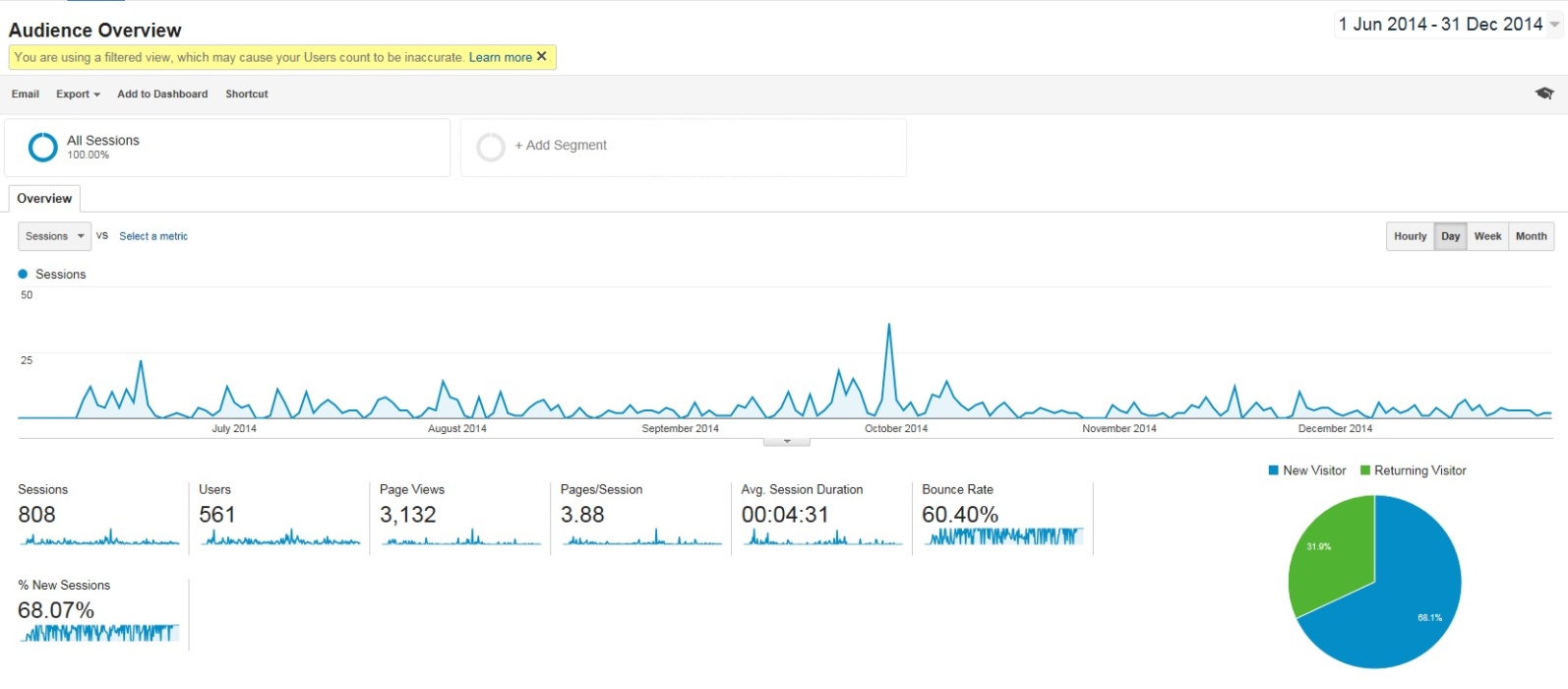 Number of evaluated Best practices: 15Number of reached teachers: 284Conclusion from PHASE APHASE A was the start point of the implementation phase of the project. During this Phase, the selected criteria of the Best practices were tested as well as the initial version of the Digiskills platform was tested. Overall, 15 Best practices were presented 284 teacher were reached. Moreover, during Phase A, 561 teachers visited and navigated to the Digiskills platform. In addition, the platform has 3.132 page views with a bounce range of 68,07%Taking into consideration that the consortium expects to directly engage more than 1800 teachers, the implementation activities for PHASE B has to become more intense and more structured so as to boost the impact of the implementation activities and reach the foreseen number of teachers. Overview of PHASE BIn PHASE B, the network of teachers that have participated in Phase A and more teachers from other partners and associated partners networks, will gather in a new round of activities to select the most outstanding best practices that will be circulated by DigiSkills at the end of the 3-year cycle of work. DigiSkills platform played a crucial role in this Phase since it acted as the tool upon which the implementation of this Phase took place.In particular, as resulted from PHASE A, The feedback for the implementation activities of PHASE B has to come through Digiskills platform. In addition, the evaluation of PHASE B will indicate the improvement of the digital skills of the participants and the adoption of the best practices in their professional environmentTo this end, an evaluation questionnaire was developed for PHASE B. The questionnaire examined both the platform and the content of the best practices The questions for platform are:I found that the Platform design is user-friendly and I can easily track, navigate and find informationI found that the Platform has a nice web-designI think I will recommend Digiskills platform to others for searching Best PracticesI think that an information provider like DigiSkills can be helpful toward finding new ideasI found the various functions in this Platform were well integrated I found that the User Menu of the platform is clear and easy  useI found that the Manuals and Helpdesk of the platform are useful and helpful.I found that the FAQ are useful and helpfulThe questions about the Best practice are:For teachers:The Best Practice improved your ICT skillsThe Best practices can be incorporated in the framework of your every day professional activity (you can use a given scenario in your class)You will recommend the Best Practice in the framework of Digiskills to your colleaguesFor students:The Best Practice improved your ICT skillsThe Best Practice, has increased your interest in this field of studyYou find the Best Practice easy to followThe knowledge you gain from the Best Practice has been effective in advancing your learningIn this Phase partners organized implementation events in which the selected Best Practices were presented and evaluated by all involved end users (SE, HE and AE teachers and students) through the use of the platform. At the same time, the participants were asked to fill the evaluation questionnaire of Digiskills  During PHASE B Digiskills Platform had:2.019 users13.064 page viewsBounce range 48,55%Returning visitors 40,6%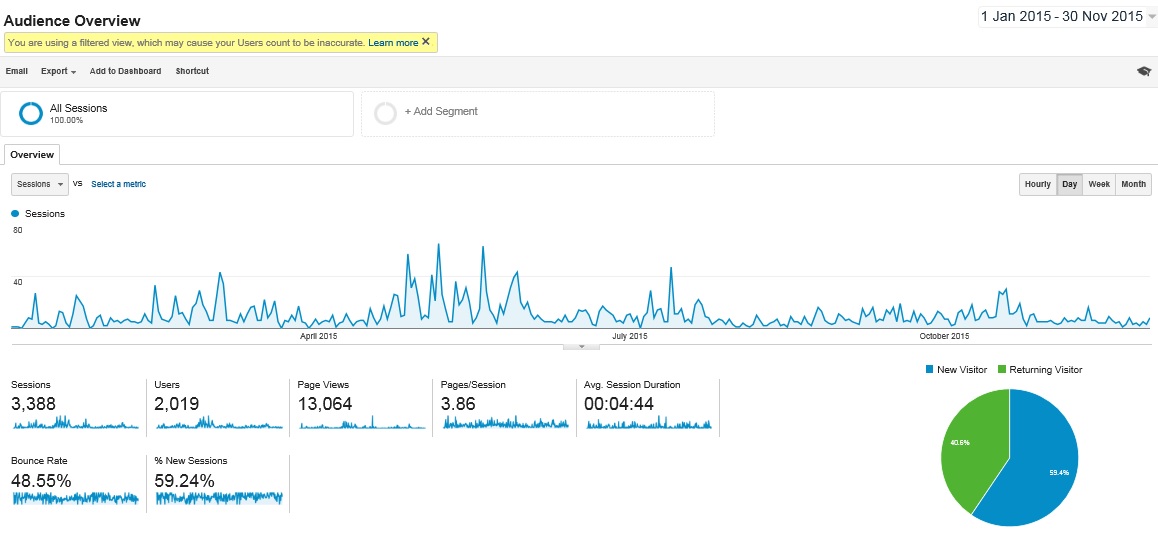 Number of evaluated Best practices: 13Number of reached teachers & students: 1123ConclusionPHASE B was the core stage of the implementation phase of the project. During this Phase, the improvement of the digital skills of the participants and the adoption of the best practices in their professional environment were evaluated as well as the effectiveness of the Digiskills platform was tested in partners’ countries.In particular 93,22% of the reached teachers and students  strongly agreed and somehow agreed that the Platform design is user-friendly92.86% of the reached teachers and students strongly agreed and somehow agreed that they recommend Digiskills platform to others for searching Best Practices91,43% of the reached teachers and students strongly agreed and somehow agreed that an  information provider like DigiSkills can be helpful toward finding new ideasWith respect to the reached teachers87,10% agreed and somehow agreed that the Best Practice improved their ICT skills93,55% agreed and somehow agreed that Best practices can be incorporated in the framework of your every day professional activity90,32% and somehow agreed that they will recommend the Best Practice in the framework of Digiskills to your colleaguesWith respect to the reached students:85,71% agreed  and somehow agreed that the Best Practice improved their ICT skills85,71% agreed and somehow agreed that the Best Practice, has increased their interest in this field of study100 % agreed and somehow agreed that the Best Practice easy to follow100 % agreed and somehow agreed that the knowledge they gain from the Best Practice has been effective in advancing their learningOverall, 13 Best practices were presented 1123 teachers and students were reached. Moreover, during Phase B, 2.019 teachers and students visited and navigated to the Digiskills platform. In addition, the platform has 13.064 page views with a bounce range of 48,55% and 40.6% returning visitorsEvaluation of Best PracticeThe most important criterion of this Best practice is Availability 48,65%Digiskills PlatformShort description of main functionalitiesDigiskills Platform ( www.digiskills-project.eu ) is a social platform where teachers, students, parents and other community members will be able to discover, acquire, discuss and adapt eLearning resources on their topics of interest.Digiskills Platform usersThere are 2 types of users in DigiSkills platform: the registered users and the visitorsRegistered users can Share (upload) their best practices in a structure way:Key Information of your practiceDetails of your practiceAuthor’s recommendations and further creditsUpload files and other media to this practiceAbout you (the author)ALL users (registered and Visitors) can:Search for uploaded best practices per the following filters:TitleKeywordCountryEducational levelEvaluation criteriaArea of good practice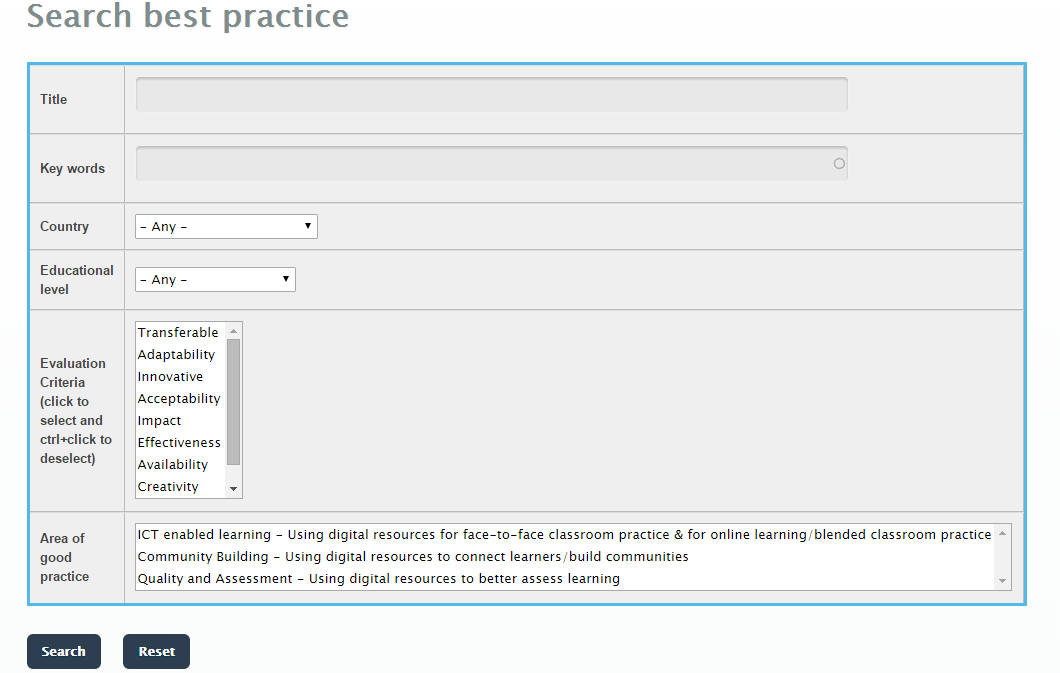 Browse all uploaded best practices by using the following filters:Educational levelTarget groupCountryThe screenshots below shows the browse form: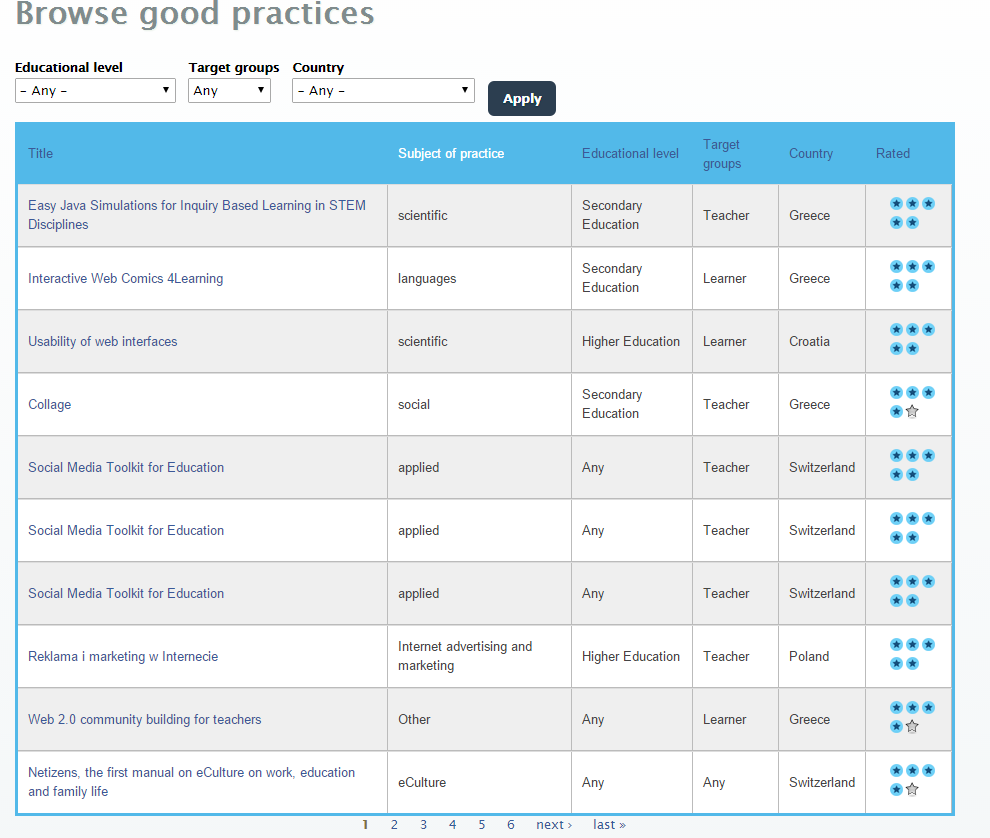 Evaluate best practice by star rating system OR by specific criteria: Users can evaluate best practices by using the star rating system that can be found at the end of any best practice. Furthermore, the platform enables users to evaluate a best practice based on specific criteria. NOTE: each user can vote only one time per best practice (unique vote). The screenshot below shows the evaluation section of a best practice.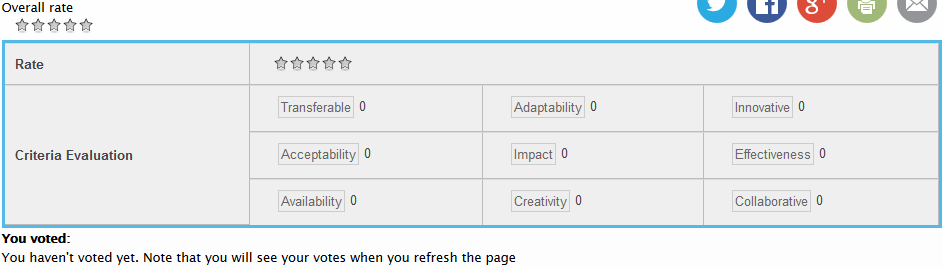 Data from the Digiskills PlatformNumber of registered users: 276Number of uploaded Best Practices:  58 Best PracticesUploaded Best Practices per COUNTRY:Uploaded Best Practices per EDUCATIONAL LEVEL:Evaluation and vote of Best PracticesAll users (registered and visitors) evaluated the uploaded Best Practices both per criteria per Best practice and by overall rate the best practices. However, the vast majority of the users chose to evaluate the criteria of the Best practices rather than rate them. In particular,Counted votes for registered users, per criteria for ALL uploaded Best Practices= 559With respect to visitors (anonymous users) the counted votes per criteria for ALL uploaded Best Practices=3.726With respect to Total counted votes (unique votes) per criteria for ALL uploaded Best Practices by all users (registered and visitors) are 4.28545.32% of the users evaluated as the most important is Availability which has defined as: Characteristic of a resource that is committable, operable, or usable upon demand to perform its designated or required function. It is the aggregate of the resource's accessibility, reliability, sustainability, serviceability.Digiskills Overall data from Google AnalyticsDuring the implementation phase (PHASE A & PHASE B) the platform had:2.568 users16.196 pages viewsBounce range: 50,83%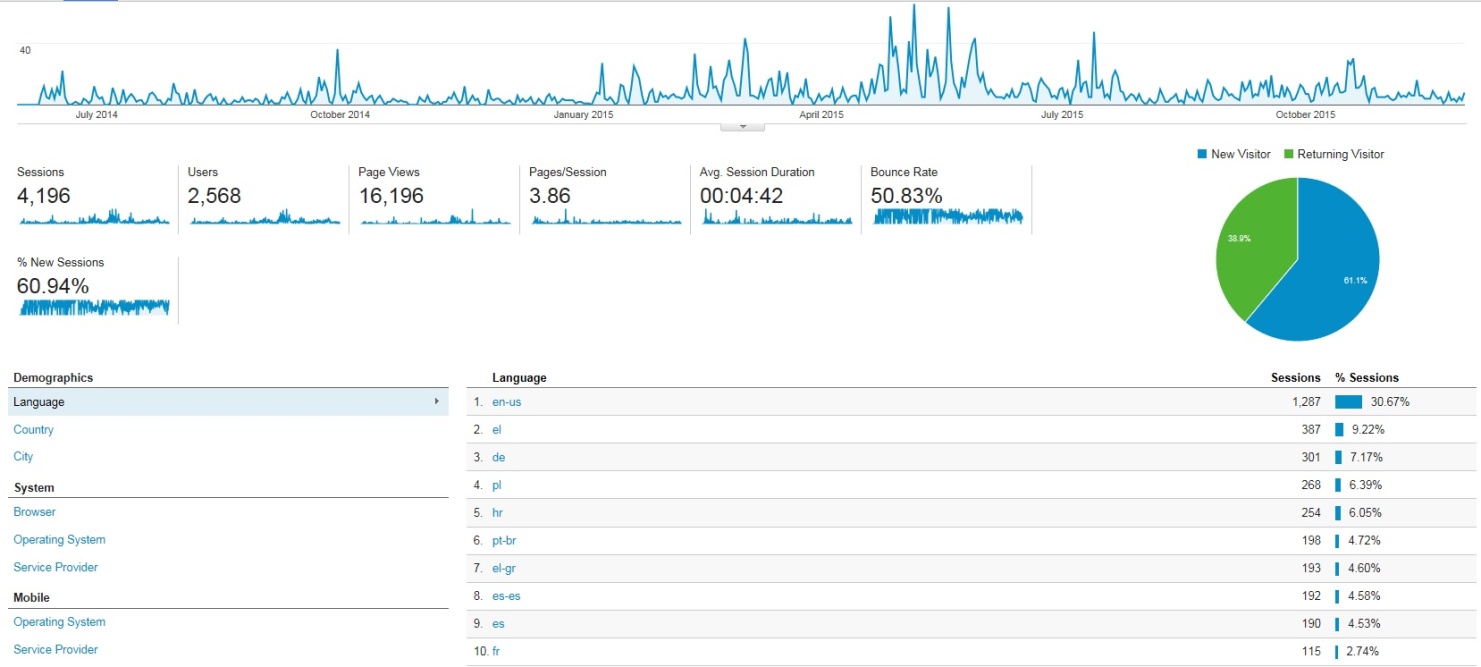 The Additional implementation-evaluation actionIn parallel with PHASE B the consortium decided to launch an online evaluation process address to target group and potential target groups of partners. The additional online implementation-evaluation action took place from the middle of PHASE B and ended after the final conference of Digiskills.For this action, the evaluation questionnaire that was created for PHASE B became available online through the platform. Partners informed their potential target groups (teachers and students). In addition, immediately after the final conference of Digiskills EDEN invited the participated teachers and students of Digiskills final conference to visit the platform and to vote/rate on the digital resourcesResults from that additional evaluation action Number of people who filled the questionnaire: 102 (78 teachers and 24 students)Evaluation of the platform47,06% strongly agree and 33,33% somewhat agree (total 80,39%)  that the Platform design is user-friendly49,02% strongly agree and 37,25%somewhat agree (total 86,27%) that they will recommend Digiskills platform to others for searching Best Practices56,86% strongly agree and 25,49% somewhat agree (total 82.35%) that an information provider like DigiSkills can be helpful toward finding new ideasSummary of all answers with respect to evaluation of Digiskills PlatformEvaluation of the participated TEACHERS of the impact of Best PracticesNumber of participated teachers: 7832,05% of the participated teachers were advanced ICT users whereas the 35,90% were rather advanced ICT user43,59% strongly agreed and 29,49% somewhat agreed  (total 73,08%) that the Best Practice improved their ICT skills39,74% strongly agreed and 41,03% somewhat agreed (total 80,77%) that they can incorporated the Best practice  in the framework of their every day professional activity55,13% strongly agreed and 28,21% somewhat agreed (total 83,33%)  that they will recommend the Best Practice in the framework of Digiskills to their colleaguesEvaluation of the participated STUDENTS of the impact of Best PracticesNumber of participated students:2425% of the participated students were advanced ICT users whereas the 37,50% were rather advanced ICT user41,67% strongly agreed and 33,33 % somewhat agreed (total 75 %) that the Best Practice improved their ICT skills25% somewhat agreed and 50% somewhat agreed (total 75 %) that the Best Practice, has increased their interest in this field of study25 % strongly agreed and 54,17 %somewhat agreed (total 79.17%) that the Best Practice was easy to follow37,50 % strongly agreed and 33,33 %  somewhat agreed (total 70,83%) that the knowledge they gain from the Best Practice has been effective in advancing their learningBest Practices: Evaluation of the impact As a last stage of the implementation phase, DigiSkills consortium decided to examine the Best practices presented in PHASE A as well as of the ones  presented in PHASE B and select the six most “popular” in term of voting per criterion and of overall rating. The primarily principle for the final selection was the number of votes per evaluation criterion since the majority of evaluators concentrated on voting the criteria and not so much on rating the Best practicesSelected Best Practices based on number of votes per criteriaSelected Best Practices based on counted five stars (rating): how many times they were voted with 5 starsSelected BP1: Easy Java Simulations for Inquiry Based Learning in STEM Disciplines    Number of votes: 268Page views: 190Unique page views: 109Evaluation of impactsTransferable (methods and tools able to replicate) is the most characteristic impact of this BP (15,30%). Availability (Characteristic of a resource that is committable, operable, or usable upon demand to perform its designated or required function) is also an important impact for this BP (14,93% )Creativity (the use of imagination or original ideas to create something) is also an important impact for this BP (11,94%)Effectiveness (The good practice must work and achieve results that are measurable) is an equally important impact for this BP (11,94%)Selected BP2: Nanotechnology and Nanocomputers   Number of votes: 261Page views:187 Unique page views: 107Evaluation of impactsAvailability (Characteristic of a resource that is committable, operable, or usable upon demand to perform its designated or required function) is the most characteristic impact of this BP (25,67%). Transferable (methods and tools able to replicate) is also an important impact for this BP (15,33% )Acceptability (capability by good quality of conforming to approved standards) is also an important impact for this BP (13,41%)Selected BP3: Marketing in the InternetNumber of votes: 260Page views: 188Unique page views: 108Evaluation of impactsAvailability (Characteristic of a resource that is committable, operable, or usable upon demand to perform its designated or required function) is the most characteristic impact of this BP (17,31%)Adaptability (Ability of an entity or organism to alter itself or its responses to the changed circumstances or environment) is also an important impact for this BP (14,62%)Transferable (methods and tools able to replicate) is also an important impact for this BP (13,46%)Acceptability (capability by good quality of conforming to approved standards) is also an important impact for this BP (11,54%)Selected BP4: Teaching & Learning with iPADs in competence-based Science Teaching   Number of votes: 259Page views: 186Unique page views: 106Evaluation of impactsAvailability (Characteristic of a resource that is committable, operable, or usable upon demand to perform its designated or required function) is the most characteristic impact of this BP (27,03%Transferable (methods and tools able to replicate) is also an important impact for this BP (13,90%Acceptability (capability by good quality of conforming to approved standards) is also an important impact for this BP (13,90%)Adaptability (Ability of an entity or organism to alter itself or its responses to the changed circumstances or environment) is an equal important impact for this BP (13,90%)Selected BP5: Wiki training scenarios, a Pedagogical Framework fostering Wiki uses   Number of votes: 258Page views: 186Unique page views: 107Evaluation of impactsAvailability (Characteristic of a resource that is committable, operable, or usable upon demand to perform its designated or required function) is the most characteristic impact of this BP (21,32%)Transferable (methods and tools able to replicate) is also an important impact for this BP (13,18%)Adaptability (Ability of an entity or organism to alter itself or its responses to the changed circumstances or environment) is also an important impact for this BP (12,02%%)Impact (have a strong effect on someone or something) is also an important impact for this BP (11,63%)Selected BP6: Safer InternetNumber of votes: 258Page views: 185Unique page views:105 Evaluation of impactsAvailability (Characteristic of a resource that is committable, operable, or usable upon demand to perform its designated or required function) is the most characteristic impact of this BP (19,38%)Collaborative (produced by or involving two or more parties working together) is also an important impact for this BP (12,40%)Adaptability (Ability of an entity or organism to alter itself or its responses to the changed circumstances or environment) is also an important impact for this BP (11,63%)Impact (have a strong effect on someone or something) is also an important impact for this BP (10,47%DigiSkills ODC CommunitiesAn additional action toward the effective completion of implementation activities was the involvement of ODS communities within the framework of PHASE BPartners visited the Digiskills community on ODS and created a sub community for each best practice that they were implementing. The created communities along with the number of reached teachers ConclusionThe implementation phase of Digiskills project was expected to directly engage more than 1800 teachers.In addition, the focus of the evaluation of DigiSkills Implementation phase was to evaluate the Digiskills platform as well as the  the impact of the  available best practicesThe evaluation results show that:During PHASE A 15 Best practices were presented 284 teacher were reachedDuring PHASE B 13 Best practices were presented 1123 teachers and students were reached.From the Additional online evaluation action 102 teachers and students were reachedFrom the creation of sub-communities in Digiskills community on ODS 1186 teachers were reachedBy the end of the project Digiskills Platform has 276 registered users and 58 uploaded Best Practices. Moreover, during the implementation phase of the project (PHASE A & PHASE B) 2.568 users visited the platform. The page views of the platform is 16.196 and its Bounce range is 50,83% In addition, 47,06% strongly agree and 33,33% somewhat agree (total 80,39%)  that the Platform design is user-friendly49,02% strongly agree and 37,25%somewhat agree (total 86,27%) that they will recommend Digiskills platform to others for searching Best Practices56,86% strongly agree and 25,49% somewhat agree (total 82.35%) that an information provider like DigiSkills can be helpful toward finding new ideasThe evaluation criteria of the uploaded Best practices were voted by 4.285 users (registered and visitors). Moreover, 45.32% of the users evaluated as the most important is Availability which has defined as: Characteristic of a resource that is committable, operable, or usable upon demand to perform its designated or required function. With respect to the participated teachers: 43,59% strongly agreed and 29,49% somewhat agreed  (total 73,08%) that the Best Practice improved their ICT skills39,74% strongly agreed and 41,03% somewhat agreed (total 80,77%) that they can incorporated the Best practice  in the framework of their every day professional activity55,13% strongly agreed and 28,21% somewhat agreed (total 83,33%)  that they will recommend the Best Practice in the framework of Digiskills to their colleaguesWith respect to the participated students: 41,67% strongly agreed and 33,33 % somewhat agreed (total 75 %) that the Best Practice improved their ICT skills25% somewhat agreed and 50% somewhat agreed (total 75 %) that the Best Practice, has increased their interest in this field of study25 % strongly agreed and 54,17 %somewhat agreed (total 79.17%) that the Best Practice was easy to follow37,50 % strongly agreed and 33,33 %  somewhat agreed (total 70,83%) that the knowledge they gain from the Best Practice has been effective in advancing their learningWith respect to the 6 selected Best Practices:The TOTAL number of reached teachers and students is summarized below:From ISKE analytics report, the conclusions about the site architecture as well as about updating the Digiskills Google Analytics account to increase quality of data collection are:Information Architecture Evaluate search mechanism for Digiskills Search BarAnalytics data suggests that the search by keyword in search bar is the least effective search feature for providing access to Best Practice Resources.  The mechanism by which results are searched and returned to the user should be re-evaluated. This might mean updating this feature to allow keyword search over more available metadata fields for each Best Practice, as well as evaluating the way in which search results relevancy are determined. This will be of increasing importance if the number of resources on the Digiskills website grows.  Nest content types Currently, URL patterns across the Digiskills website make it difficult to isolate traffic to specific content types. For example, the same search query parameter applies to Best Practice pages, as well as a number of other informational pages, such as the About Page and Partners Page.  Adjusting URL structures to reflect more specific content types would allow Digiskills to more precisely monitor traffic to and engagement with different types of resources.  Update Evaluation MechanismAnalytics data suggests that most people do not login before navigating to Best Practice content pages. Currently, there is no indication that users must login to evaluate resources. Additionally, users must refresh the page to view results. This makes it difficult to tell the difference between accidental and intentional resource evaluations. Creating simple form submit function would allows more clarity for users, as well as for website evaluators, and would make event tracking more efficient. Add additional Event Tracking Code 	Add event tracking for the following items:Resource evaluations Comments Page scroll *Page scroll event tracking will allow Digiskills website evaluators to more accurately assess time spent reading resource pages. This has been shown to increase accuracy of engagement metrics on non-transactional websites.Google Analytics Account UpdatesRemove or change analytics code on hermes.westgate.gr server Currently, the same analytics tracking ID is being used on the staging server and the production server. I created segment filters to control for this, but it is likely that these filters were imperfect and that some traffic from the staging server was included in the reporting data. Configure View Level Spam FiltersA Google Analytics account admin should configure spam filters at the View level. Spam filters were created at the Segment level, but this will become cumbersome and create extra sampling effect as the amount of Digiskills analytics data increases.  Additionally, an account admin should monitor site traffic sources on a regular basis, to identify new potential sources of spam.Configure Site Search SectionA Google Analytics account admin should add site search URLs to the Analytics account. This will allow more accurate tracking of sessions and users who search over longer periods of time.  The segmenting approach used within this report is subject to data sampling. Data sampling will begin once the Digiskills site reaches 250,000 sessions.  Configure a User View and set a User Custom Dimension The analytics code currently on the Digiskills website indicates that User ID is being tracked, which allows user data to be aggregated in the Digiskills Google Analytics.  It may be useful to create a User Tracking View for the analytics account, which will allow more precise segmentation of user activity. Additionally, Digiskills may wish to create a Custom Dimension which allows tracking of individual users, or specific user groups. This is of course, must be non-identifiable to Google, but can be decoded using information from the Digiskills private user database.  Configure Goals and Goal Funnels A Google Analytics Account Admin should configure Goals and expected paths to Goals. This will allow more precise comparison of expected and actual paths through the website.  Again, using this feature at the View Level will reduce sampling effect which will occur at the segment Level. 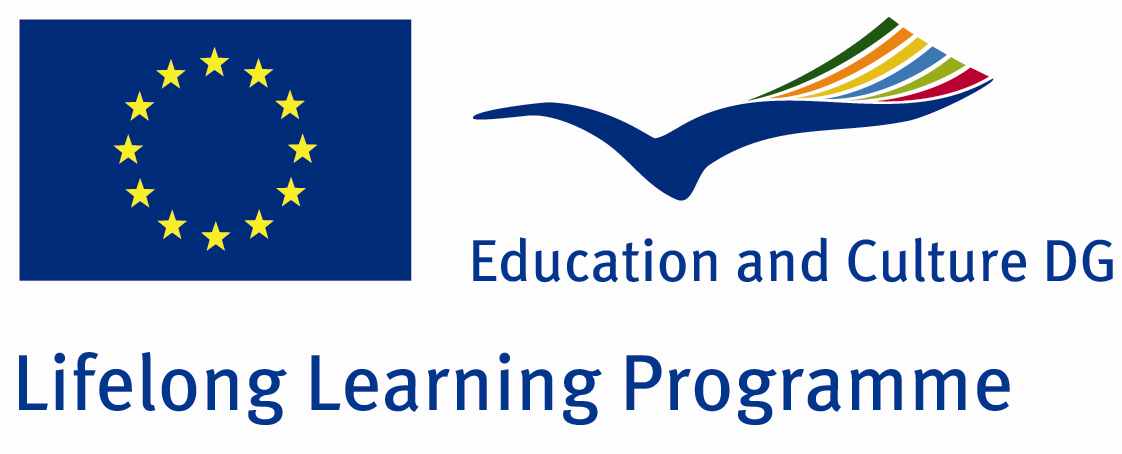 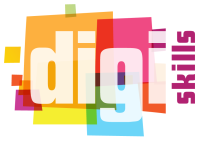 N°. 531300-LLP-1-2012-1-GR-KA3-KA3NWDigiSkills: Network for the enhancement of digital competence skillsProject: N°. 531300-LLP-1-2012-1-GR-KA3-KA3NWWork package: WP5  EvaluationPARTNER: CTIAuthors: Catherine ChristodoulopoulouDocument Type: ReportDistribution: PublicStatus: FinalDocument file: Version: 0.1Date: 27 November 2015Number of pages: 34VersionDteContributorSummry of Chnges0.127/11/2015CTICountrynumber of Best practicesGreece15Austria7Spain8Poland6Italy1Croatia7France1Switzerland4UK5Hungary3Belgium1total58Educational Levelnumber of Best practicesurlAny6http://www.digiskills-project.eu/?q=search-best-practice&title=&field_key_words_tid=&field_country_value=All&field_educational_level_value=any&field_translated_versions_fid=&=SearchSecondary Level 37http://www.digiskills-project.eu/?q=search-best-practice&title=&field_key_words_tid=&field_country_value=All&field_educational_level_value=SE&&&field_translated_versions_fid=Higher education13http://www.digiskills-project.eu/?q=search-best-practice&title=&field_key_words_tid=&field_country_value=All&field_educational_level_value=HE&&&field_translated_versions_fid=Adult Education2http://www.digiskills-project.eu/?q=search-best-practice&title=&field_key_words_tid=&field_country_value=All&field_educational_level_value=AE&field_translated_versions_fid=&=Searchtotal58evaluation criteriavotes (registered user)transferable    85availability   68creativity   63adaptability    62acceptability    61effectiveness    61innovative    57collaborative    51impact   51total559evaluation criteriavotes (visitors-anonymous users)availability    1.874transferable   283adaptability   253acceptability   232creativity   223impact    224innovative   226collaborative    209effectiveness   202total3.726evaluation criteriavotes (all users)availability   1.942transferable   368adaptability  315creativity    294acceptability  285innovative   273effectiveness   273impact   269collaborative   266total4.285BP per numbers of votes per evaluation criterionnumber of votesEasy Java Simulations for Inquiry Based Learning in STEM Disciplines     268Nanotechnology and Nanocomputers   261Marketing  in the Internet260Teaching & Learning with iPADs in competence-based Science Teaching    259Wiki training scenarios, a Pedagogical Framework fostering Wiki uses    258Safer Internet258BP PER COUNTED FIVE STARS- how many times they were voted with 5 starscounted five starsEasy Java Simulations for Inquiry Based Learning in STEM Disciplines     12Safer Internet7Marketing  in the Internet5Teaching &Learning with iPADs in competence-based Science Teaching    4Nanotechnology and Nanocomputers   4Wiki training scenarios, a Pedagogical Framework fostering Wiki uses    1Criteria EvaluationVotesTransferable 41Acceptability26Availability40Adaptability29Impact24Creativity32Innovative 26Effectiveness30Collaborative20total votes268Criteria EvaluationVotesTransferable 40Acceptability35Availability67Adaptability25Impact14Creativity28Innovative 20Effectiveness13Collaborative19total votes261Criteria EvaluationVotesTransferable 35Acceptability30Availability45Adaptability38Impact28Creativity28Innovative 20Effectiveness18Collaborative18total votes260Criteria EvaluationVotesTransferable 36Acceptability36Availability70Adaptability36Impact20Creativity8Innovative 21Effectiveness11Collaborative21total votes259Criteria EvaluationVotesTransferable 34Acceptability25Availability55Adaptability31Impact30Creativity20Innovative 22Effectiveness21Collaborative20total votes258Criteria EvaluationVotesTransferable 21Acceptability20Availability50Adaptability30Impact27Creativity26Innovative 26Effectiveness26Collaborative32total votes258Name of the CommunityMembers responsible partnerNetwork for the enhancement of digital competence skills – DigiSkills19EAiPads in competence-based science education2BMBFNanotechnology and Nanocomputers7USPInspiring Science Education - ISE Contest implementation3EDENSocial Media Toolkit for Education2EDENEasy Java Simulations for Inquiry Based Learning in STEM Disciplines414STEM-EAMobile Learning1BMBFMultimedia Cards and Bookmarks3BMBFSafer Internet10USPGEOThinking Community699Collage3EADigital Rural Schools2EAAdvertising and promotion of culture in Internet1MCSUAchaia20CTITOTAL MEMBERS1186BP per numbers of votes per evaluation criterion votesmost important criterion (%)Easy Java Simulations for Inquiry Based Learning in STEM Disciplines     268Transferable 15,30%Nanotechnology and Nanocomputers   261Availability25,67%Marketing in the Internet260Availability17,31%Teaching&Learning with iPADs in competence-based Science Teaching    259Availability27,03%Wiki training scenarios, a Pedagogical Framework fostering Wiki uses    258Availability21,32%Safer Internet258Availability19,38%Implementation-evaluation activitiesnumber of reached teachers/studentsPHASE A284PHASE B1123online evaluation questionnaire102ODC communities1186TOTAL2695